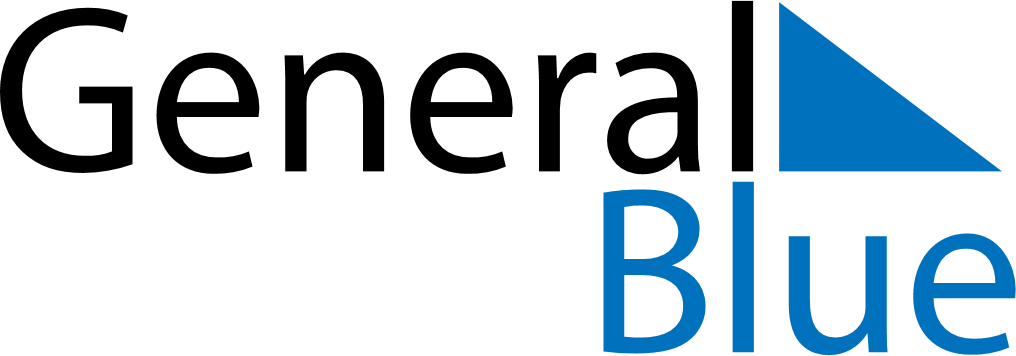 August 2019August 2019August 2019August 2019EcuadorEcuadorEcuadorSundayMondayTuesdayWednesdayThursdayFridayFridaySaturday1223456789910Declaration of Independence of Quito111213141516161718192021222323242526272829303031